ANTIPARASITIC DRUGSANTIPARASITIC DRUGSANTIPARASITIC DRUGSANTIPARASITIC DRUGSDrugUseClassificationContraindicationsAmprolium 20%Treatment and prevention of coccidiosis infections.AntiprotozoalUnknownAmprolium 250 WSPPreventive or therapeutic agent against Eimeria infectionsAntiprotozoalUnknownImidocarb dipropionateFor treatment of babesiosis in cattle and horsesAntiprotozoalOperators under medical advice not to work with compounds that may exhibit anti-cholinesterase-activity.Repeated doses in cattle.Chanaverm-Levamisole HydrochlorideTreatment and control of gastro-intestinal and pulmonary nematode infections in cattle and sheep.AnthelminticAnimals should not be treated simultaneously or within 14 days before or after use with Organophosphorous compounds or diethylcarbamazine citrate.  Quinuronium SulphateClinically cures babesiosisAntiprotozoalWhen treatment is repeated for a period of at least 2 weeks, preferably 3 months it can cause development of sensitization, which may result in severe shock and death.This drug only clinically cures the animals but not eradicate the infection. So on recovery, these animals retain a number of organisms in their system which maintains the resistance of the animal to reinfection. Equitak- Abamectin, Oxfendazole and PraziquantelUsed for treatment and control of all roundworms, tapeworms and bots, abamectin resistant worms, Parascaris equorum, and benzimadazole resistant small strongyles in horses.AnthelminticUnknown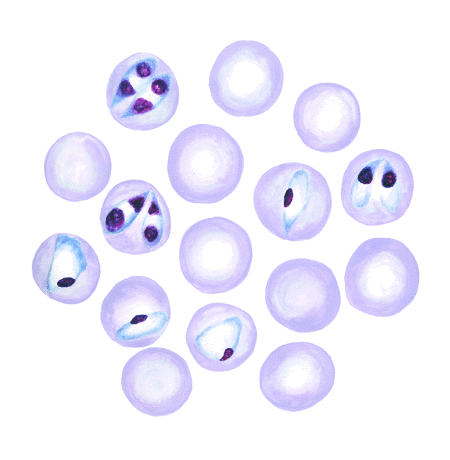 